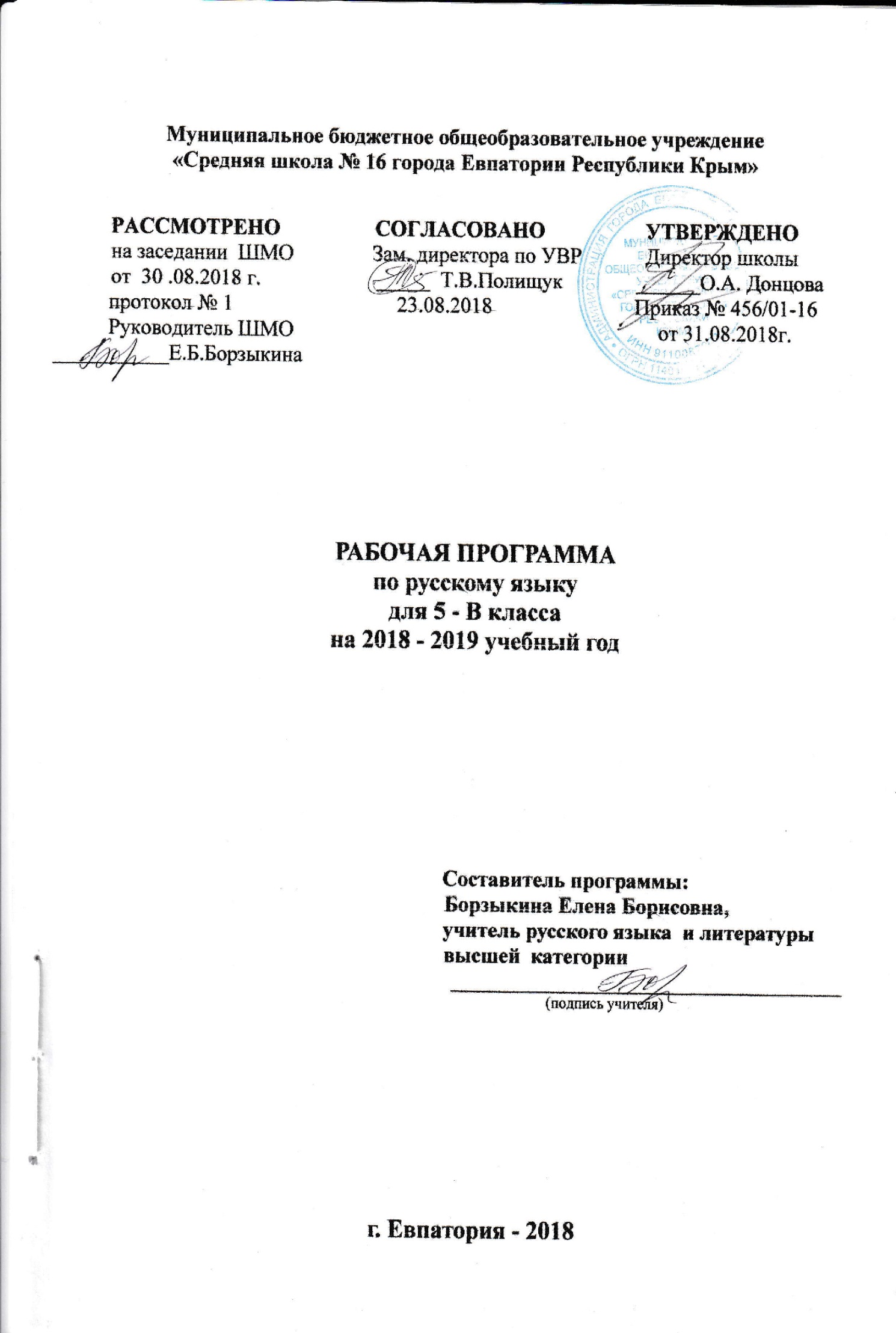 Муниципальное бюджетное общеобразовательное учреждение«Средняя школа № 16 города Евпатории Республики Крым»           РАССМОТРЕНО                  СОГЛАСОВАНО                   УТВЕРЖДЕНО           на заседании  ШМО               Зам. директора по УВР            Директор школы           от  30 .08.2018 г.                      _____  Т.В.Полищук              ______О.А. Донцова                                 протокол № 1                               23.08.2018                           Приказ № 456/01-16                  Руководитель ШМО                                                                     от 31.08.2018г.___________Е.Б.Борзыкина                                                                                                        РАБОЧАЯ ПРОГРАММА по русскому языкудля 5 - В класса на 2018 - 2019 учебный год                                    Составитель программы:                                            Борзыкина Елена Борисовна,                                                           учитель русского языка  и литературы                         высшей  категории                                                                    _____________________________________                                                                      (подпись учителя)г. Евпатория - 2018Образовательный стандарт: Федеральный государственный образовательный стандарт основного общего образования, утвержденный приказом Минобразования РФ от 17.12.2010 № 1897 (с изменениями от 31.12.2015 г. № 1577).Рабочая программа по русскому языку составлена на основе авторской программы: Рыбченкова Л. М.  Русский язык. Рабочие программы. Предметная линия учебников Л. М. Рыбченковой, О. М. Александровой, О. В. Загоровской и других. 5—9 классы: пособие для учителей общеобразоват. учреждений / Л. М. Рыбченкова, О. М. Александрова. — 2-е изд. — М. : Просвещение, 2012. — 108 с.Учебник: Русский язык. 5 класс. Учебник для общеобразовательных организаций в 2-х частях (Л.М. Рыбченкова, О.М. Александрова и др). – М.: Просвещение, 2014. Личностными результатами освоения учениками основной школы программы по русскому языку являются:1) понимание русского языка как одной из основных национально-культурных ценностей русского народа, определяющей роли родного языка в развитии интеллектуальных, творческих способностей и моральных качеств личности, его значения в процессе получения школьного образования;2) осознание эстетической ценности русского языка; уважительное отношение к родному языку, гордость за него; потребность сохранить чистоту русского языка как явления национальной культуры; стремление к речевому самосовершенствованию;3) достаточный объём словарного запаса и усвоенных грамматических средств для свободного выражения мыслей и чувств в процессе речевого общения; способность к самооценке на основе наблюдения за собственной речью.Метапредметными результатами освоения учениками основной школы программы по русскому языку являются:1) владение всеми видами речевой деятельности: адекватное понимание информации устного и письменного сообщения;владение разными видами чтения;способность извлекать информацию из различных источников, включая средства массовой информации, компакт-диски учебного назначения, ресурсы Интернета; овладение приёмами отбора и систематизации материала на определённую тему; умение вести самостоятельный поиск информации, её анализ и отбор; способность к преобразованию, сохранению и передаче информации, полученной в результате чтения или аудирования, с помощью технических средств и информационных технологий;способность определять цели предстоящей учебной деятельности (индивидуальной и коллективной), последовательность действий, оценивать достигнутые результаты и адекватно формулировать их в устной и письменной форме;способность свободно, правильно излагать свои мысли в устной и письменной форме;умение выступать перед аудиторией сверстников с небольшими сообщениями, докладом;2) применение приобретённых знаний, умений и навыков в повседневной жизни; способность использовать родной язык как средство получения знаний по другим учебным предметам, применять полученные знания, умения и навыки анализа языковых явлений на межпредметном уровне (на уроках иностранного языка, литературы и др.);3) коммуникативно-целесообразное взаимодействие с окружающими людьми в процессе речевого общения, совместного выполнения какой-либо задачи, участия в спорах, обсуждениях; овладение национально-культурными нормами речевого поведения в различных ситуациях формального и неформального межличностного и межкультурного общения.Предметными результатами освоения учениками программы по русскому языку являются:Речь и речевое общение.Ученик научится соблюдать нормы речевого поведения в типичных ситуациях общения.Ученик получит возможность научиться выступать перед аудиторией с небольшим докладом; публично представлять проект, реферат; публично защищать свою позицию.Речевая деятельность.Аудирование.Ученик научится:понимать и формулировать в устной форме тему, коммуникативную задачу, основную мысль учебно-научного, публицистического, художественного аудиотекстов;передавать содержание учебно-научного, публицистического, художественного аудиотекстов в форме ученического изложения (подробного).Чтение.Ученик научится:понимать содержание прочитанных учебно-научных, публицистических (информационных и аналитических, художественно-публицистического жанров), художественных текстов и воспроизводить их в устной форме в соответствии с ситуацией общения, а также в форме ученического изложения (подробного), в форме плана (в устной и письменной форме);использовать практические умения ознакомительного, изучающего, просмотрового способов (видов) чтения в соответствии с поставленной коммуникативной задачей;передавать схематически представленную информацию в виде связного текста;использовать приёмы работы с учебной книгой, справочниками и другими информационными источниками, включая СМИ и ресурсы Интернета;отбирать и систематизировать материал на определённую тему, анализировать отобранную информацию и интерпретировать её в соответствии с поставленной коммуникативной задачей.Ученик получит возможность научиться:понимать явную и скрытую (подтекстовую) информацию в прочитанных текстах разной функционально-стилевой и жанровой принадлежности;извлекать информацию по заданной проблеме из различных источников.Говорение.Ученик научится:создавать устные монологические и диалогические высказывания на актуальные нравственно-этические, учебные темы разной коммуникативной направленности в соответствии с целями и ситуацией общения (сообщение);извлекать из различных источников, систематизировать и анализировать материал на определённую тему и передавать его в устной форме с учётом заданных условий общения;соблюдать в практике устного речевого общения основные орфоэпические, лексические, грамматические нормы современного русского литературного языка; стилистически корректно использовать лексику и фразеологию, правила речевого этикета.Ученик получит возможность научиться:создавать устные монологические и диалогические высказывания различных типов и жанров в учебно-научной (на материале изучаемых учебных дисциплин), социально-культурной и деловой сферах общения;Письмо.Ученик научится:создавать письменные монологические высказывания разной коммуникативной направленности с учётом целей и ситуации общения (ученическое сочинение на нравственно-этические темы);излагать содержание прослушанного или прочитанного текста (подробно) в форме ученического изложения, а также плана;соблюдать в практике письма основные лексические, грамматические, орфографические и пунктуационные нормы современного русского литературного языка; стилистически корректно использовать лексику и фразеологию.Ученик получит возможность научиться писать рефераты; составлять аннотацииТекст.Ученик научится:анализировать и характеризовать тексты различных типов речи с точки зрения смыслового содержания и структуры;осуществлять информационную переработку текста, передавая его содержание в виде плана (простого, сложного);создавать и редактировать собственные тексты различных типов речи, жанров с учётом требований к построению связного текста.Ученик получит возможность научиться создавать в устной и письменной форме учебно-научные тексты (аннотация, реферат) с учётом внеязыковых требований, предъявляемых к ним, и в соответствии со спецификой употребления в них языковых средств.Функциональные разновидности языка.Ученик научится:создавать устные и письменные высказывания разных типов речи (тексты повествовательного характера, рассуждение, описание);оценивать чужие и собственные речевые высказывания разной функциональной направленности с точки зрения соответствия их коммуникативным требованиям и языковой правильности;исправлять речевые недостатки, редактировать текст;выступать перед аудиторией сверстников с небольшими информационными сообщениями, небольшим докладом на учебно-научную тему.Ученик получит возможность научиться создавать бытовые рассказы, истории с учётом внеязыковых требований, предъявляемых к ним, и в соответствии со спецификой употребления языковых средств.Общие сведения о языке.Ученик научится оценивать использование основных изобразительных средств языка.Ученик получит возможность научиться характеризовать вклад выдающихся лингвистов в развитие русистики.Фонетика и орфоэпия. Графика.Ученик научится:проводить фонетический анализ слова;соблюдать основные орфоэпические правила современного русского литературного языка;извлекать необходимую информацию из орфоэпических словарей и справочников; использовать её в различных видах деятельности.Ученик получит возможность научиться:опознавать основные выразительные средства фонетики (звукопись);выразительно читать прозаические и поэтические тексты;извлекать необходимую информацию из мультимедийных орфоэпических словарей и справочников; использовать её в различных видах деятельности.Морфемика и словообразование.Ученик научится:делить слова на морфемы на основе смыслового, грамматического и словообразовательного анализа слова;применять знания и умения по морфемике и словообразованию в практике правописания, а также при проведении грамматического и лексического анализа слов.Ученик получит возможность научиться:извлекать необходимую информацию из морфемных, словообразовательных и этимологических словарей и справочников, в том числе мультимедийных;использовать этимологическую справку для объяснения правописания и лексического значения слова.Лексикология и фразеология.Ученик научится:проводить лексический анализ слова, характеризуя лексическое значение, принадлежность слова к группе однозначных или многозначных слов, указывая прямое и переносное значение слова, принадлежность слова к активной или пассивной лексике, а также указывая сферу употребления и стилистическую окраску слова;группировать слова по тематическим группам;подбирать к словам синонимы, антонимы;опознавать фразеологические обороты;соблюдать лексические нормы в устных и письменных высказываниях;использовать лексическую синонимию как средство исправления неоправданного повтора в речи и как средство связи предложений в тексте;опознавать основные виды тропов, построенных на переносном значении слова (метафора, эпитет, олицетворение);пользоваться различными видами лексических словарей (толковым словарём, словарём синонимов, антонимов, фразеологическим словарём и др.) и использовать полученную информацию в различных видах деятельности.Ученик получит возможность научиться:аргументировать различие лексического и грамматического значений слова;опознавать основные выразительные средства лексики и фразеологии в художественной речи;извлекать необходимую информацию из лексических словарей разного типа (толкового словаря, словарей синонимов, антонимов, фразеологического словаря и др.) и справочников, в том числе мультимедийных; использовать эту информацию в различных видах деятельности.Морфология.Ученик научится:опознавать самостоятельные (знаменательные) части речи и их формы, служебные части речи;анализировать слово с точки зрения его принадлежности к той или иной части речи;употреблять формы слов различных частей речи в соответствии с нормами современного русского литературного языка;применять морфологические знания и умения в практике правописания, в различных видах анализа.Ученик получит возможность научиться извлекать необходимую информацию из словарей грамматических трудностей, в том числе мультимедийных; использовать эту информацию в различных видах деятельности.Синтаксис.Ученик научится:опознавать основные единицы синтаксиса (словосочетание, предложение) и их виды;анализировать различные виды словосочетаний и предложений с точки зрения структурной и смысловой организации;применять синтаксические знания и умения в практике правописания, в различных видах анализа.Ученик получит возможность научиться опознавать основные выразительные средства синтаксиса в художественной речи.Правописание: орфография и пунктуация.Ученик научится:соблюдать орфографические и пунктуационные нормы в процессе письма (в объёме содержания программы);объяснять выбор написания в устной форме (рассуждение) и письменной форме (с помощью графических символов);обнаруживать и исправлять орфографические и пунктуационные ошибки;извлекать необходимую информацию из орфографических словарей и справочников; использовать её в процессе письма.Ученик получит возможность научиться извлекать необходимую информацию из мультимедийных орфографических словарей и справочников по правописанию; использовать эту информацию в процессе письма.Язык и культура.Ученик научится:приводить примеры, которые доказывают, что изучение языка позволяет лучше узнать историю и культуру страны;уместно использовать правила русского речевого этикета в учебной деятельности и повседневной жизни.Ученик получит возможность научиться характеризовать на отдельных примерах взаимосвязь языка, культуры и истории народа - носителя языка.Содержание учебного предмета1.Введение. (5 ч). Язык и языкознание. Язык и общение. Текст.2. Фонетика. Графика. Орфография. (13 ч). Фонетика, графика, орфография как разделы лингвистики. Буква и звук. Алфавит. Согласные звуки и обозначающие их буквы. Глухие и звонкие согласные. Непроизносимые согласные. Твёрдые и мягкие согласные. Гласные звуки и обозначающие их буквы. Слог и ударение. Правописание безударных гласных в корне слова. Повторение по теме «Фонетика, графика»3. Морфемика. Словообразование. Орфографи. (9 ч). Морфемика и словообразование как разделы лингвистики. Корень слова. Родственные слова. Окончание и основа. Приставки. Суффиксы. Сложные слова. Повторение по теме «Морфемика, словообразование, орфография»4.Лексикология. (30 ч). Лексикология как раздел лингвистики. Лексическое значение слова. Устная и письменная речь. Разговорная, книжная и нейтральная лексика. Толковые словари .Правописание букв о и ё после шипящих в корне слова. Однозначные и многозначные слова. Понятие о лексической сочетаемости. Тематическая группа. Синонимы. Антонимы. Омонимы. Паронимы. Понятие о чередовании. Чередование букв е/и в корнях. Чередование букв а/о в корнях. Суффиксы -чик и –щик .И и ы после приставок на согласные. Особенности написания приставок на з/с. Фразеологизмы. Крылатые слова. Повторение по теме «Лексика».5.Морфология. (42 ч). Морфология как раздел лингвистики. Части речи. Имя существительное как часть речи. Род существительных. Склонение существительных. Падеж. Число. Буквы е и и в падежных окончаниях имён существительных. Буквы о и ё после шипящих и ц в окончаниях существительных. Правописание не с существительными.Имя прилагательное как часть речи. Правописание окончаний имён прилагательных. Краткие прилагательные. Правописание не с именами прилагательными. Имя числительное как часть речи. Местоимение как часть речи. Глагол как часть речи. Инфинитив — словарная форма глагола. Время глагола. Изменение глаголов по лицам и числам. Спряжение. Правописание окончаний глаголов. Наречие как часть речи. Правописание о(е) после шипящих в суффиксах наречий; ь после шипящих на конце наречий. Служебные части речи. Повторение по теме «Морфология».6.Синтаксис и пунктуация. (37 ч). Что изучает синтаксис. Словосочетание. Предложение — основная единица речевого общения. Сообщение, вопрос, побуждение к действию. Как они выражаются в предложении. Наши эмоции и их отражение в предложении. Что такое грамматическая основа предложения. Подлежащее и сказуемое. Средства их выражения. Второстепенные члены предложения, их роль в предложении. Определение. Дополнение. Обстоятельство. Однородные члены предложения. Знаки препинания в предложениях с однородными членами. Обращение. Прямая речь. Сложное предложение. Повторение по теме «Синтаксис и пунктуация».Тематическое планированиеКалендарно-тематическое планирование                            Планируемые результаты освоения учебного предмета№п/пРазделы программыКоличество часовКонтрольные работыКонтрольные работыКонтрольные работыКонтрольные работыРазвитие речи№п/пРазделы программыКоличество часовКонтрольная работаКонтрольный диктантИзложениеСочинениеВведение.5----2Фонетика. Графика. Орфография.13-1--1Морфемика. Словообразование.Орфография.9----3Лексикология.30  1-117Морфология.421-1110Синтаксис и пунктуация.37-1--3Всего136222226№ п/п№ п/пДатаДатаТема урокапланфактпланфактТема урокаВведение. (5 часов).Введение. (5 часов).Введение. (5 часов).Введение. (5 часов).Введение. (5 часов).103.09.Введение. Язык и языкознание. 205.09.Язык и языкознание. 306.09.Язык и общение.407.09.Р.р. №1. Введение. Текст.510.09Р.р. №2. Типы текста.2.Фонетика, графика, орфография. (13 часов).2.Фонетика, графика, орфография. (13 часов).2.Фонетика, графика, орфография. (13 часов).2.Фонетика, графика, орфография. (13 часов).2.Фонетика, графика, орфография. (13 часов).612.09.Буква и звук. Алфавит.713.09Согласные звуки и обозначающие их буквы. 814.09.Глухие и звонкие согласные.917.09.Согласные звуки и буквы. Непроизносимые согласные.  1019.09.Согласные звуки и буквы. Твердые и мягкие согласные.1120.09.Гласные звуки и обозначающие их буквы. 1221.09.Слог и ударение. 1324.09.Р.р. №3. Устный рассказ по картине Б. Кустодиева «Масленица».1426.09.Правописание безударных гласных в корне слова. 1527.09.Фонетический разбор.1628.09.Повторение по теме «Фонетика, графика, орфография». 1701.10.Контрольный диктант №1 с грамматическим заданием по теме “Фонетика. Графика. Орфография”.1803.10.Работа над ошибками.3.Морфемика. Словообразование. Орфография. (9часов).3.Морфемика. Словообразование. Орфография. (9часов).3.Морфемика. Словообразование. Орфография. (9часов).3.Морфемика. Словообразование. Орфография. (9часов).3.Морфемика. Словообразование. Орфография. (9часов).1904.10.Корень слова. Родственные слова. 2005.10Окончание и основа слова. 2108.10.Р.р.  №4. Сочинение-рассуждение по данному началу.2210.10.Приставки. 2311.10.Суффиксы. 2412.10.Р.р.  №5. Заголовок текста. Опорные тематические слова текста.2515.10Сложные слова. 2617.10Повторение по теме: «Морфемика, словообразование, орфография». 2718.10.Р.р. №6.  Изложение с продолжением.4.Лексикология. (30 часов).4.Лексикология. (30 часов).4.Лексикология. (30 часов).4.Лексикология. (30 часов).4.Лексикология. (30 часов).2819.10Лексическое значение слова. 2922.10.Р.р. №7.  Разговорная, книжная и нейтральная лексика. 3024.10.Толковые словари.  3125.10.Буквы О и Ё после шипящих в корне слова. 3226.10Однозначные и многозначные слова. 3307.11.Р.р. №8. Лексическая сочетаемость. 3408.11.Тематическая группа. 3509.11.Синонимы. 3612.11.Антонимы. 3714.11.Омонимы. 3815.11.Паронимы. 3916.11.Р.р. №9. Продолжение текста с сохранением заданного стиля и типа речи.4019.11.Р.р.№10.Подготовка к контрольному изложению №1 текста художественного стиля.4121.11.Р.р.№11. Написание  контрольного изложения №1 текста художественного стиля.4222.11.Понятие о чередовании. 4323.11.Буквы Е//И в корнях с чередованием. 4426.11.Буквы А//О в корнях с чередованием.4528.11.Буквы А//О в корнях с чередованием4629.11.Суффиксы–чик-//-щик-. 47 30.11.Р.р. №12. Подготовка к контрольному сочинению №1 «Описание животного».4803.12.Р.р. №13. Написание  контрольного сочинения №1 по теме «Описание животного».4905.12.Буквы И//Ы после приставок на согласные.5006.12.Особенности написания приставок на З//С.5107.12.Особенности написания приставок на З//С.5210.12.Фразеологизмы.5312.12.Крылатые слова.5413.12.Крылатые слова.5514.12.Повторение по теме «Лексикология».5617.12.Контрольная работа №1 по теме «Лексика».5719.12.Работа над ошибками.5.Морфология. (42 часа).5.Морфология. (42 часа).5.Морфология. (42 часа).5.Морфология. (42 часа).5.Морфология. (42 часа).5820.12.Части речи. 5921.12Имя существительное. 6024.12Род имён существительных.6126.12Р.р. №14. Выборочное изложение.6227.12Склонение имён существительных.6328.12Р.р. №15. Работа по аудированию.64Буквы Е//И в падежных окончаниях имён существительных. 65Буквы О//Ё после шипящих и Ц в окончаниях имён существительных.66НЕ с именами существительными. 67Имя прилагательное.68Р.р. №16. Повествование с элементами описания.69Правописание окончаний имён прилагательных. 70Краткие прилагательные. 71НЕ с именами прилагательными. 72Р.р. №17. Подготовка к контрольному изложению №2 текста повествовательного характера.     73Р.р. №18. Написание  контрольного изложения №2 текста повествовательного характера.        74Имя числительное. 75Имя числительное.76Местоимение.77Местоимение.78Глагол. 79Инфинитив.  80Инфинитив.  81Р.р.  №19. Средства связи предложений в тексте.82Время глагола.83Р.р. №20. Тип текста. Время в предложении и тексте. 84Р.р. №21. Сочинение – описание.85Изменение глаголов по лицам и числам. Спряжение. 86Изменение глаголов по лицам и числам. Спряжение. 87Правописание окончаний глаголов. 88Правописание окончаний глаголов. 89Р.р. №22. Подготовка к контрольному сочинению-рассуждению №2  по теме «Почему надо беречь книгу?»90Р.р.№23. Написание  контрольного сочинения-рассуждения №2  по теме «Почему надо беречь книгу?»91Наречие. 92Наречие.93Служебные части речи. 94Служебные части речи. 95Повторение материала по теме «Морфология» (имя существительное и имя прилагательное). 96Повторение материала по теме «Морфология» (имя числительное и местоимение).97Повторение материала по теме «Морфология» (служебные части речи). 98Контрольная работа №2  по теме “Морфология”.99Работа над ошибками.6.Синтаксис и пунктуация. (37 часов).6.Синтаксис и пунктуация. (37 часов).6.Синтаксис и пунктуация. (37 часов).6.Синтаксис и пунктуация. (37 часов).6.Синтаксис и пунктуация. (37 часов).100Что изучает синтаксис? 101Словосочетание. 102Виды словосочетаний по главному слову. 103Предложение. 104Главные и второстепенные члены предложения. 105Главные и второстепенные члены предложения. 106Сообщение, вопрос, побуждение к действию. Как они выражаются в предложении? 107Сообщение, вопрос, побуждение к действию. Как они выражаются в предложении? 108Р.р. №24.  Продолжение текста с сохранением заданного стиля и типа речи.109Р.р. №25. Эмоции и их отражение в предложении.110Р.р. №26. Как писать отзыв.111Грамматическая основа предложения. 112Грамматическая основа предложения. 113Подлежащее и сказуемое. Средства выражения подлежащего. 114Подлежащее и сказуемое. Средства выражения сказуемого. 115Второстепенные члены предложения. 116Второстепенные члены предложения, их роль в предложении.117Определение. 118Дополнение. 119Обстоятельство. 120Обстоятельство. 121Однородные члены предложения. 122Однородные члены предложения. 123Знаки препинания в предложениях с однородными членами. 124Знаки препинания в предложениях с однородными членами. 125Обращение. 126Обращение.127Прямая речь. 128Прямая речь.129Итоговый контрольный диктант №2 с грамматическим заданием.130Работа над ошибками.131Сложное предложение. 132Знаки препинания в сложном предложении.133Повторение по теме «Синтаксис и пунктуация». Знаки препинания в предложениях с однородными членами.134Повторение по теме «Синтаксис и пунктуация». Знаки препинания в сложном предложении.135Повторение по теме «Синтаксис и пунктуация».Знаки препинания в предложениях с обращением и прямой речью.136Повторение и обобщение изученного в 5 классе.